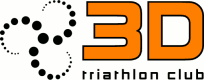 NameEmergency Contact NameEmergency Contact Number